                         Gdańsk, dnia 20.03.2023 r.znak sprawy: GUM2023ZP0015    Zawiadomienie o wyborze ofert (art. 253 ust. 1 ustawy z dnia 11 września 2019 r. Prawo Zamówień Publicznych - Dz. U. z 2021 r. poz. 1129 ze zm,.)Dotyczy postępowania o udzielenie zamówienia na dostawę etykiet RFID oraz stanowisk do kodowania i odczytu etykiet RFID w 2 pakietach.Gdański Uniwersytet Medyczny, jako Zamawiający zawiadamia, że w terminie składania ofert tj. do dnia 10.03.2023 r. do godz. 09:00 wpłynęło 6 ofert.Wykaz złożonych ofert wraz ze streszczeniem ich oceny i porównania:Wybrano oferty:Pakiet 1 – Oferta 3 - Elibron Sp. z o. o. ul.Francuska 92A/13, 40-507 Katowice, Pakiet 2 – Oferta 3 - Elibron Sp. z o. o. ul.Francuska 92A/13, 40-507 Katowice.Uzasadnienie wyboru:Pakiet 1 – wybrano ofertę niepodlegająca odrzuceniu, która uzyskała najwyższą liczbę punktów w ocenie ofertna podstawie kryteriów oceny ofert.Pakiet 2 – została złożona jedna oferta niepodlegająca odrzuceniu.Oferty odrzucone:Oferta 4 - Projektowanie i Wdrażanie Systemów Komputerowych Jacek Krywult, Beata Krywult S.C. 44-117 Gliwice ul. Toszecka 102 została odrzucona w zakresie Pakietu 1 na podstawie art. 226 ust. 1 pkt 5) ustawy Pzp jej treść jest niezgodna z warunkami zamówienia.Zamawiający zapisami SWZ i ogłoszenia o zamówieniu wymagał, aby okres realizacji zamówienia wynosił maksymalnie 20 dni roboczych. Wykonawca w ofercie zaoferował termin wykonania zamówienia w ciągu 30 dni roboczych co  stanowi o niezgodności treści oferty z warunkami zamówienia.Oferta 5 - Konsorcjum: ARGO CARD Sp. z o.o. 80-393 Gdańsk , ul. Krynicka 1 i Przedsiębiorstwo Produkcyjno-Usługowe „COMEX” Sp. z o.o.  54-516 Wrocław, ul. Graniczna 21 została odrzucona w zakresie Pakietu 1 na podstawie art. 226 ust. 1 pkt. 4 ) Ustawy Pzp – Zamawiający odrzuca ofertę jeżeli jest nieważna na podstawie
odrębnych przepisów.Wykonawcy w przypadku wspólnego ubiegania się o zamówienie muszą ustanowić pełnomocnika do reprezentowania ich w postępowaniu o udzielenie zamówienia albo reprezentowania w postępowaniu i zawarcia umowy w sprawie zamówienia publicznego.Pełnomocnictwo do złożenia oferty musi być złożone w oryginale w takiej samej formie, jak składana oferta (t.j. w formie elektronicznej lub postaci elektronicznej opatrzonej podpisem zaufanym lub podpisem osobistym). Dopuszcza się także złożenie elektronicznej kopii (skanu) pełnomocnictwa sporządzonego uprzednio w formie pisemnej, w formie elektronicznego poświadczenia sporządzonego stosownie do art. 97 § 2 ustawy z dnia 14 lutego 1991 r. - Prawo o notariacie, które to poświadczenie notariusz opatruje kwalifikowanym podpisem elektronicznym, bądź też poprzez opatrzenie skanu pełnomocnictwa sporządzonego uprzednio w formie pisemnej kwalifikowanym podpisem, podpisem zaufanym lub podpisem osobistym mocodawcy. Elektroniczna kopia pełnomocnictwa nie może być uwierzytelniona przez upełnomocnionego.Złożone wraz z ofertą pełnomocnictwo upoważaniające firmę ARGO CARD Sp. z o.o. do reprezentowania Wykonawców w postępowaniu zostało podpisane własnoręcznie przez Pana Janusza Borowskiego, następnie zeskanowane i podpisane podpisem elektronicznym przez Panią Aleksandrę Heiza z firmy ARGO CARD Sp. z o.o.  - osobę upoważnioną do reprezentacji Wykonawców w postępowaniu Ponieważ Pan Janusz Borowski jest osobą niewymienioną w dokumencie rejestracyjnym (KRS-ie) i dodatkowo do oferty nie zostało załączone pełnomocnictwo upoważniające Pana Janusza Borowskiego do reprezentacji firmy PPU Comex, Zamawiający wezwał Wykonawcę do uzupełnienia  dokumentów o stosowne pełnomocnictwo. W wyznaczonym przez Zamawiającego terminie dokument nie został uzupełniony. Mając powyższe na uwadze stwierdza się, że oferta została podpisana przez osobę nieumocowaną
do dokonania tej czynności, przez co nie została skutecznie złożona i tym samym Zamawiający
odrzuca ją jako nieważną na podstawie odrębnych przepisów	.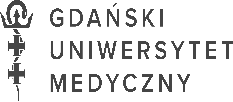 Oferta 6 - HADATAP Sp. z o.o.  ul. Łączyny 4, 02-820 Warszawa została odrzucona w zakresie Pakietu 1 na podstawie art. 226 ust. 1 pkt 1) ustawy Pzp – oferta została złożona po terminie składania ofert.p.o. Kanclerza										        /-/							                                            prof. dr hab. Jacek Bigda		Ilość uzyskanych punktówIlość uzyskanych punktówIlość uzyskanych punktówIlość uzyskanych punktówIlość uzyskanych punktówNr ofertyWykonawcaNr pakietuCenaTermin wykonania Funkcje oprogramowaniaWymiary urządzeniaRazem1Arfido Sp. z o.o.ul. Szkolna 10A,62-081 Chyby                           156,054096,052CLS Digital Adam Biskupski, Oś. Kosmonautów 24/36, 61-642 Poznań       130,92030,923Elibron Sp. z o. o. ul.Francuska 92A/13, 40-507 Katowice 160401003Elibron Sp. z o. o. ul.Francuska 92A/13, 40-507 Katowice 260201001004Projektowanie i Wdrażanie Systemów Komputerowych Jacek Krywult, Beata Krywult S.C. 44-117 Gliwice ul. Toszecka 102 V 1Oferta odrzuconaOferta odrzuconaOferta odrzuconaOferta odrzuconaOferta odrzucona5Konsorcjum: ARGO CARD Sp. z o.o. 80-393 Gdańsk , ul. Krynicka 1 i Przedsiębiorstwo Produkcyjno-Usługowe „COMEX” Sp. z o.o.  54-516 Wrocław, ul. Graniczna 21 1Oferta odrzuconaOferta odrzuconaOferta odrzuconaOferta odrzuconaOferta odrzucona6HADATAP Sp. z o.o.  ul. Łączyny 4, 02-820 Warszawa 1 Oferta odrzucona Oferta odrzucona Oferta odrzucona Oferta odrzucona Oferta odrzucona